Steckverbinder für Formteile SVF70/170Verpackungseinheit: 1 StückSortiment: K
Artikelnummer: 0055.0566Hersteller: MAICO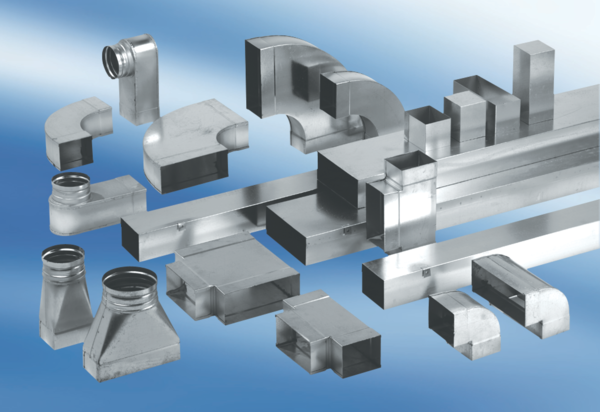 